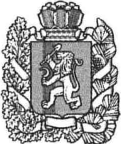 АДМИНИСТРАЦИЯ БОГУЧАНСКОГО  РАЙОНА   ПОСТАНОВЛЕНИЕ11.11.  2020 г                                      с. Богучаны                                          № 1149-пО внесении изменений в муниципальную программу «Развитие образования Богучанского района», утвержденную постановлением администрации Богучанского района от 01.11.2013 № 1390-п В соответствии со статьей 179 Бюджетного кодекса РФ, постановлением администрации Богучанского района от 17.07.2013 № 849-п «Об утверждении Порядка принятия решений о разработке муниципальных программ Богучанского района, их формировании и реализации», статьями 7,8,47  Устава Богучанского района Красноярского краяПОСТАНОВЛЯЮ:1. Внести изменения в муниципальную программу «Развитие образования Богучанского района», утвержденную постановлением администрации Богучанского района от 01.11.2013 № 1390-п, следующего содержания:1.1. В разделе 1. Паспорт муниципальной программы «Развитие образования Богучанского района» строку «Ресурсное обеспечение муниципальной программы, в том числе в разбивке по всем источникам финансирования, по годам реализации» читать в новой редакции:1.2. В приложении № 5 к муниципальной программе «Развитие образования Богучанского района», в паспорте подпрограммы 1 «Развитие дошкольного, общего и дополнительного образования детей» строку «Объемы и источники финансирования подпрограммы» изложить в новой редакции:1.3. В приложении № 6 к муниципальной программе «Развитие образования Богучанского района», в паспорте подпрограммы 2 «Государственная поддержка детей сирот, расширение практики применения семейных форм воспитания»  строку «Объемы и источники финансирования подпрограммы» читать в новой редакции:1.4. В приложении № 7 к муниципальной программе «Развитие образования Богучанского района» в паспорте подпрограммы 3 «Обеспечение реализации муниципальной программы и прочие мероприятия в области образования» строку «Объемы и источники финансирования подпрограммы» изложить в новой редакции:        1.5. Приложение № 2 к   муниципальной программе «Развитие образования Богучанского района» изложить в новой редакции согласно приложению № 1  к настоящему постановлению.          1.6. Приложение № 3 к   муниципальной программе «Развитие образования Богучанского района» изложить в новой редакции согласно приложению № 2  к настоящему постановлению.           1.7. Приложение № 4 к   муниципальной программе «Развитие образования Богучанского района» изложить в новой редакции согласно приложению № 3  к настоящему постановлению.           1.8. Приложение № 2 к подпрограмме «Развитие дошкольного, общего и дополнительного образования» изложить в новой редакции согласно приложению № 4  к настоящему постановлению.        1.9. Приложение № 2 к подпрограмме 2 «Государственная поддержка детей сирот, расширение практики применения семейных форм воспитания»  изложить в новой редакции согласно приложению № 5 к настоящему постановлению.        1.10. Приложение № 2 к подпрограмме 3 «Обеспечение реализации муниципальной программы и прочие мероприятия в области образования»  изложить в новой редакции согласно приложению № 6 к настоящему постановлению.        2. Контроль за исполнением настоящего постановления возложить на заместителя Главы Богучанского района по экономике и планированию  Н.В. Илиндееву.        3. Постановление вступает в силу после опубликования в Официальном вестнике Богучанского района.Исполняющий обязанностиГлавы Богучанского района                                               Н.В. ИлиндееваРесурсное обеспечение муниципальной программы, в том числе в разбивке по всем источникам финансирования по годам реализацииОбъем финансирования программы составит 12 806 660 105,81 рублей, в том числе:по годам реализации:2014 год – 966 349 952,03 рублей;2015 год – 1 263 347 537,68  рублей;2016 год – 1 415 218 208,05 рублей;2017 год – 1 253 802 575,90 рублей;2018 год – 1 247 221 261,28 рублей;2019 год – 1 297 859 524,37 рублей;2020 год – 1 360 145 032,50 рублей;2021 год – 1 344 887 338,00 рублей;2022 год – 1 341 460 338,00 рублей;2023 год – 1 316 368 338,00 рублей.Из них:средства федерального бюджета – 55 920 142,79 рублейпо годам реализации:2014 год – 0,00 рублей;2015 год – 2 776 000,00  рублей;2016 год – 3 930 480,00 рублей;2017 год – 1 756 553,31 рублей;2018 год – 0,00 рублей;2019 год – 0,00 рублей;2020 год – 30 606 809,48 рублей;2021 год  -  6 895 300,00 рублей;2022 год -   9 955 000,00 рублей;2023 год -   0,00,00 рублей.средства краевого бюджета – 6 938 174 074,90  рублей,   в том числе: 2014 год – 483 846 584,30 рублей; 2015 год – 535 450 930,00 рублей; 2016 год – 680 574 732,00 рублей; 2017 год – 675 115 927,06 рублей; 2018 год – 708 871 707,81 рублей; 2019 год – 734 466 211,60 рублей; 2020 год – 749 296 682,13 рублей; 2021 год – 799 553 900,00 рублей; 2022 год – 793 067 200,00 рублей; 2023 год – 777 930 200,00 рублей.средства бюджета муниципального образования – 5 323 752 993,43 рублейв том числе:2014 год – 457 495 487,73 рублей; 2015 год – 569 835 903,37 рублей; 2016 год – 452 235 423,93 рублей; 2017 год – 571 799 079,75 рублей; 2018 год – 530 129 318,37 рублей; 2019 год – 558 838 109,39 рублей; 2020 год – 575 929 256,89 рублей; 2021 год – 535 830 138,00 рублей; 2022 год – 535 830 138,00 рублей; 2023 год – 535 830 138,00 рублей.Внебюджетные источники – 488 812 894,69 рублейв том числе: 2014 год – 25 007 880,00 рублей; 2015 год – 155 284 704,31 рублей; 2016 год – 278 477 572,12 рублей; 2017 год -  5 131 015,78 рублей; 2018 год -  8 220 235,10 рублей; 2019 год -  4 555 203,38 рублей; 2020 год -  4 312 284,00 рублей; 2021 год -  2 608 000,00 рублей; 2022 год – 2 608 000,00 рублей; 2023 год – 2 608 000,00 рублей.Объемы и источники финансирования подпрограммыПодпрограмма финансируется за счет средств  федерального бюджета, средств краевого бюджета, районного бюджета и внебюджетных источников.Объем финансирования подпрограммы составит 5 001 183 969,78 рублей;в том числе по годам:2020 год – 1 259 064 267,78  рублейв том числе за счет средств:федерального бюджета – 30 606 809,48 рублей;краевого бюджета – 729 808 808,41   рублей;районного бюджета – 494 336 365,89 рублей;внебюджетных источников – 4 312 284,00 рублей.2021 год – 1 256 466 034,00  рублейв том числе за счет средств:федерального бюджета – 6 895 300,00 рублей;краевого бюджета – 788 350 600,00   рублей;районного бюджета – 458 612 134,00 рублей;внебюджетных источников – 2 608 000,00 рублей.2022 год – 1 256 541 934,00  рублейв том числе за счет средств:федерального бюджета – 9 955 000,00 рублей;краевого бюджета – 785 366 800,00   рублей;районного бюджета – 458 612 134,00 рублей;внебюджетных источников – 2 608 000,00 рублей.2023 год – 1 229 111 734,00  рублейв том числе за счет средств:федерального бюджета – 0,00 рублей;краевого бюджета – 767 891 600,00   рублей;районного бюджета – 458 612 134,00 рублей;внебюджетных источников – 2 608 000,00 рублей.Объемы и источники финансирования подпрограммыПодпрограмма финансируется за счет средств краевого бюджета.Объем финансирования подпрограммы составит:  Всего 48 430 173,72 рублей, в том числе:краевой бюджет:2020 год -  19 487 873,72 рублей;2021 год – 11 203 300,00 рублей.2022 год – 7 700 400,00 рублей;2023 год – 10 038 600,00 рублей.Объемы и источники финансирования подпрограммыПодпрограмма финансируется за счет   районного бюджета.Объем финансирования подпрограммы составит:  Всего – 313 246 903,00 рублей, в том числе:2020 год – 81 592 891,00,00 рублей;2021 год – 77 218 004,00 рублей;2022 год – 77 218 004,00 рублей;2023 год – 77 218 004,00 рублей.